TYPING GUIDE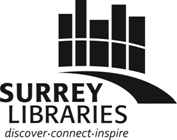 To practice typing online, go to www.sense-lang.org/typing/ Click on TutorialsClick on LessonClick on the lesson you wish to completeType the letters that you see aboveHow to place your fingers on the keyboard: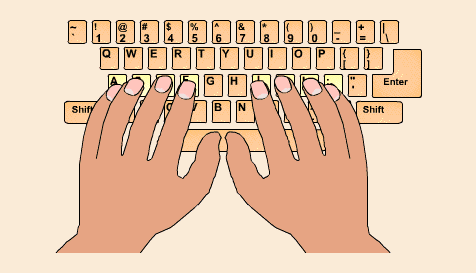 LEFT HAND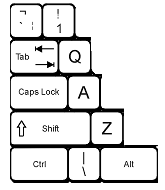 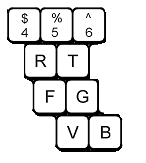 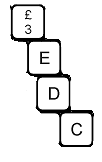 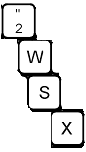 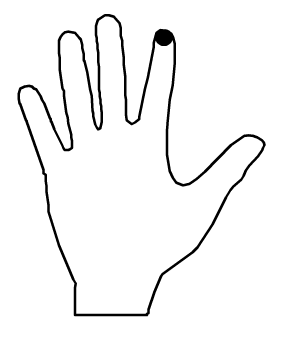 RIGHT HAND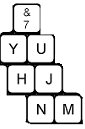 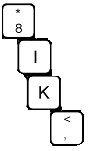 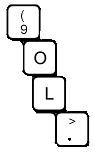 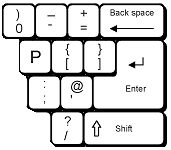 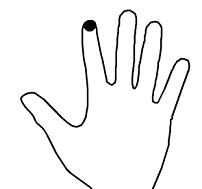 